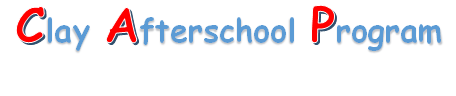 Table of Contents 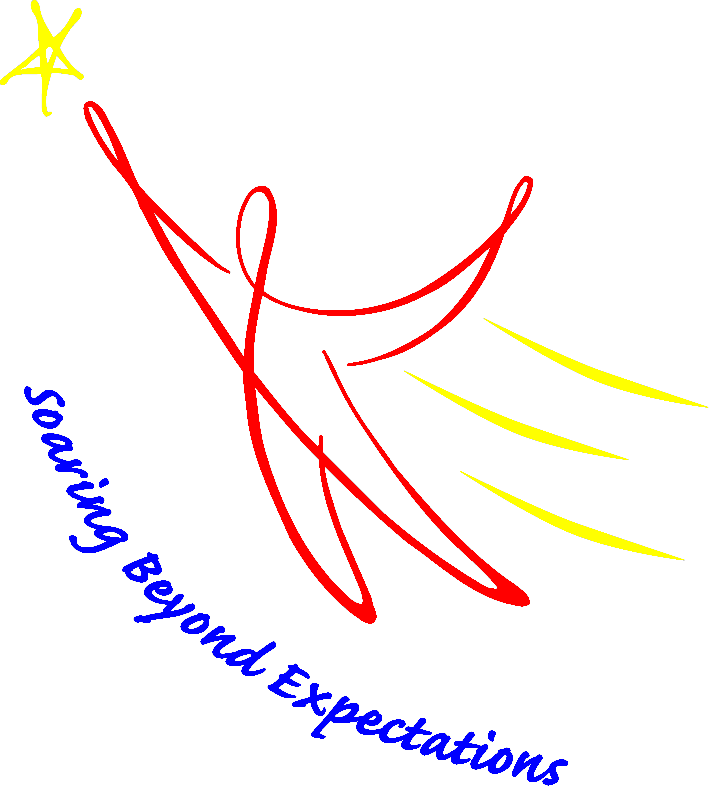 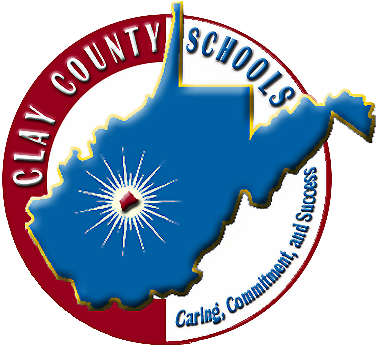 21st Century CCLC Goals	3Big Otter Elementary, Lizemore Elementary, and Clay High	321st Century CCLC Goals	5Clay Elementary, H.E. White Elementary, and Clay Middle	52019-2020	7Parent / Student Handbook	7Background Information	7Goals of the Program	7Emergency Procedures	7Site Coordinators	8Transportation	8Community Partners	8Evaluation	9Afterschool Activities	9Cancellation	10Early Pick Up	10Photographs	10Internet Use	10Academics	10Tutoring	10Attendance	11Summer Programs	11Discipline Policy	11Parent Involvement	12Schedules	13Big Otter Elementary Afterschool Schedule	14Clay Elementary Afterschool Schedule	15H.E. White Elementary Afterschool Schedule	16Lizemore Elementary Afterschool Schedule	17Clay County High Afterschool Schedule	18Clay County Middle Afterschool Schedule	19Important Links	2021st Century CCLC GoalsBig Otter Elementary, Lizemore Elementary, and Clay HighGoal #1:  To increase academic achievement in reading among regular participants on an annual basis.  Objective 1.1.  By May 2018 at least 50% of students who participate in the program for at least 30 days will maintain or increase their reading grades from fall to spring.Objective 1.2.  By May 2018 at least 45% of regular participants will be proficient in reading, as measured by the WVGSA.Objective 1.3.  By May 2018 at least 65% of participants in grades K-5 will increase their reading scores by 2.0 Normal Curve Equivalents (NCEs) or more from pre- to post-test on the STAR Reading Assessment by the end of the school year.  Objective 1.4.  By May 2018 regularly participating students in Grades K-5 will read, on average, at least 65 Accelerated Reader books during the school year.  Objective 1.5.  By May 2018 at least 45% of regular participants in Grades 9-12 will be proficient in reading as measured by the WVGSA.Goal #2:  To increase academic achievement in math among regular participants on an annual basis.Objective 2.1.  By May 2018 at least 50% of students who attend the program for at least 30 days will increase their math grades from the fall to the spring semester.Objective 2.2.  By October 2018 at least 30% of regular participants will be performing at grade level (proficient) in math, as measured by the WVGSA.Objective 2.3.  By May 2018 at least 50% of participants in grades K-5 will increase their math scores by a minimum of 5% by the end of the school year, as measured by the assessments with our math curricula, Scholastic’s Hands-On Standards (for kindergarten students) or Do the Math (for students in 1-5).  Objective 2.4.  By May 2018 at least 45% of regular participants in grades 9-12 will be proficient in math, as measured by the WVGSA.  Goal #3:  Families of participating students will be empowered to increase their engagement in their children’s education and development.Objective 3.1.  By May 2018, at least 50% of surveyed parents/families will self-report working on homework with their child(ren) at least on a monthly basis.  Objective 3.2.  By May 2018 at least 50% of surveyed parents/families will self-report feeling confident in their ability to support their child’s education at home.  Objective 3.3.  By May 2018 at least 50% of participants in each skill-building family engagement workshop will increase their knowledge in the topic presented from pre-to post-test.  Goal #4:  Through character education, youth development, and enrichment activities, regular participants will increase school engagement.Objective 4.1.  At least 75% of regular participants will demonstrate improvement in homework completion and class participation by the end of the year, as measured by teacher surveys.Objective 4.2.  At least 75% of regular participants will demonstrate an improvement in behavior by the end of the year, as measured by teacher surveys and school disciplinary records.  Objective 4.3.  Teachers and staff will report an increase in attendance for parent-teacher conferences and family events, as measured by teacher surveys.Objective 4.4.  At least 50% of respondents to the annual parent/caregiver survey will self-report an increase in school involvement.  *According to federal guidelines, regularly participating students are those who attend the program at least 30 days.21st Century CCLC GoalsClay Elementary, H.E. White Elementary, and Clay MiddleGoal #1:  To increase academic achievement in reading among regular participants on an annual basis.  Objective 1.1.  At least 65% of all participants in Grades K-6 will increase their reading scores by 2.0 Normal Curve Equivalents (NCEs) or more from pre-test (fall) to post-test (spring) on the STAR Reading Assessment each school year.Objective 1.2.  Regularly participating students in grades K-6 will read, on average, at least 65 Accelerated Reader (AR) books each school year.Objective 1.3.  At least 50% of students who participate in the program at least 30 days will maintain or increase their reading grades from fall to spring each school year.  Objective 1.4.  At least 45% of regular participants will increase their reading proficiency by the end of each school year from the previous year, as measured by the state assessment.Goal #2:  To increase academic achievement in math among regular participants on an annual basis.Objective 2.1.  At least 50% of regular participants will increase their math scores from pre-test (fall) to post-test (spring) each school year, as measured by Hands-on Standards and Do the Math assessments.Objective 2.2.  At least 50% of regularly participating students will maintain or increase their math grades from fall to spring.Objective 2.3.  At least 30% of regular participants will increase their proficiency in math by the end of the school year from the previous school year, as measured by the state assessment.Goal #3:  To increase school engagement among regular participants.Objective 3.1.  At least 75% of regular participants will demonstrate improvement in school engagement through homework completion, class participation, and attendance, as indicated by teacher surveys.Goal #4:  To empower families of participating students to increase their engagement in their children’s education and development.Objective 4.1.  At least 50% of surveyed parents/families will self-report working on homework with their children at least on a monthly basis each school year.Objective 4.2.  At least 50% of surveyed parents will self-report feeling confident in their ability to support their child’s education at home each school year.Objective 4.3.  At least 50% of participants in each skill-building family engagement workshop will increase their knowledge in the topic presented from pre- to post-test.  *According to federal guidelines, regularly participating students are those who attend the program at least 30 days.2019-2020Parent / Student HandbookBackground InformationIn June 2017, the Clay County Board of Education received a 21st Century Community Learning Center grant from the West Virginia Department of Education.This grant allows students to remain at school during after school hours to receive guidance in completing homework, support in math and reading, and to participate in structured enrichment and physical activities under the direct supervision of qualified staff.  The grant also provides transportation home for participating students.  Additionally, these students receive a nutritious meal during their time at the program.  Goals of the ProgramGoal 1:  To increase academic achievement in reading among regular participants* on an annual basis.Goal 2:  To increase academic achievement in math among regular participants on an annual basis.Goal 3:  Through character education, youth development, and enrichment activities, regular participants will increase school engagement.Goal 4:  To empower families of participating students to increase their engagement in their children’s education and development.*According to federal guidelines, regularly participating students are those who attend the program at least 30 days.Emergency ProceduresIn the event of an emergency (shelter in place, fire, etc.), students and staff will practice the same procedures used during the regular day.  Fire drills and “Code Red” drills are practiced with students at least twice during the afterschool program.Should a student become seriously ill or injured during the afterschool program, staff will utilize the student’s emergency contact information kept on file at the school to contact parents/guardians.  Staff will also contact 911 should the illness or injury warrant medical attention.  Site CoordinatorsBig Otter Elementary 304-286-3111	Dustin VaughanClay Elementary 304-587-4276Kathi Linkinoggor and Jesse Stephenson H.E. White Elementary 304-548-7101Tina HallLizemore Elementary 304-587-4823Samantha Holcomb and Hollie Nine (Substitute)Clay Middle 304-587-2343Pat Black and Michelle HamrickClay High 304-587-4226Angela WalkerTransportationThrough the 21st CCLC grant, Clay County Schools provides transportation for students participating in the Clay Afterschool Program (CAP).  Buses leave Clay High School at approximately 6:30 P.M. to pick up students at Clay Middle and Clay Elementary.  Buses arrive at Big Otter Elementary, H.E. White Elementary, and Lizemore Elementary at 6:00 P.M.  Students must follow the school code of conduct when riding the bus.  Any student not following the code of conduct will receive the same disciplinary measures that govern regular day school trips.  Parents must indicate on the afterschool registration form if their child(ren) will be riding the activity buses.  Since activity buses run only the main routes, parents/guardians must be present at drop-off locations before any student will be permitted to exit the bus.  Any student who does not have a parent/guardian present at their drop-off location will be returned to their school, where the Site Coordinator will make every effort to contact the student’s parent/guardian and arrange for the student to be picked up. If you have indicated you will provide transportation for your child, please always be on time to pick up your child from CAP.  If you are going to be late due to an emergency, you must notify the Site Coordinator.  If your child has not been picked up by the stated times, staff will try to contact you and/or anyone listed on the student’s emergency contact information form.  Community PartnersClay County Board of Education Save the ChildrenEvaluationAs part of the 21st CCLC, the Clay Afterschool Program (CAP) must provide documentation to the West Virginia Department of Education and the United States Department of Education regarding the progress of the program.  Examples of information the program may need to provide include the following:  your child’s attendance during the program; STAR scores in reading and math; and State standardized test scores.  All students will be included in this study unless the parent or guardian completes a form denying a child’s participation.  Funding for this 21st Century Community Learning Center (CCLC) is provided wholly or in part by a grant from the United States Department of Education under the Elementary and Secondary Education Act, Title IV Part B, with grant administration carried out by the West Virginia Department of Education.  *Information or questions concerning the 21st CCLC Clay Afterschool Program should be referred to Program Director Michelle Samples at 304-587-4694.  Afterschool ActivitiesThe Clay Afterschool Program (CAP) will be in session through May.  Programs run from 3:00 P.M. to 6:00 P.M. (Times may vary depending on sites and transportation schedules.)  Please check with your child’s school to ensure the program’s hours.  During their time in afterschool, students will participate in a variety of activities, including the following:Homework Help;Literacy/Reading;Math/STEAM;Healthy Choices (Nutrition and Physical Activity); andEnrichment Activities.Curriculum and teaching materials for Literacy, Math/STEAM, and Healthy Choices are provided by CAP partner Save the Children.  Instructors have participated in training specific to the best use of these materials.  Enrichment programs will be offered throughout the school year.  These programs may include dance, art and music projects, safety programs, technology, and crafts.  Parents/guardians are asked to please consider volunteering to present an activity or program.  Rewards are provided to students who attend the Clay Afterschool Program 30 or more days during the school year.CancellationGuidelines for closing the Clay Afterschool Program (CAP) are as follows:When school is dismissed early for any reason, the afterschool program will be cancelled.When school is not dismissed early, the decision to cancel the afterschool program will be based upon the recommendation of the superintendent, transportation director, and/or afterschool program director.  Please make sure your children know what to do in the event afterschool is cancelled.  Early Pick UpParents or guardians of children who are being picked up early from the afterschool program must come into the building and sign out the children.  No child will be permitted to leave the building without being signed out by a parent or guardian.  PhotographsThe 21st Century Afterschool Program occasionally requests news articles be placed in the local newspapers.  Photographs may be taken of students performing various activities and published in the newspapers.  Parents or guardians are asked to provide permission for the use of photographs.  The CAP program will use the permission slips that you previously signed for the school.Internet UseThe same Internet usage rules and guidelines that are in effect during regular school hours apply to afterschool as well.  Students may be using technology during afterschool enrichment activities, as well as part of some online academic programs.  All use of the Internet will be supervised by afterschool staff.  AcademicsStudents in Grades K-5 will receive 60 minutes of literacy instruction and 30 minutes of math or STEAM (science, technology, engineering, arts, or music) instruction each evening.  All students are provided time to complete homework.  TutoringWhile the afterschool program specifically provides students in Grades 6-12 the opportunity to receive tutoring in math and English from a certified teacher, students may stay to work on any subject area during the afterschool program.  Parents/guardians are encouraged to enroll their students in the afterschool program to receive additional time and support in any subject(s) in which they may be struggling.  AttendanceThe Clay Afterschool Program (CAP) is open to all students in Grades K-12.  Any student who is absent from the regular school day will not be admitted to the afterschool program on that day.  Parents and guardians are asked to encourage their children to attend the program on a regular basis.  The effects of the program are cumulative, each day building on the next. Once students are signed up for afterschool, parents must notify the school if they wish to withdraw their children from the program.  Summer ProgramsThe Clay County 21st Century Program provides for a summer program.  The summer program offers academic, as well as structured recreational activities for students.  Programs at the secondary level will include credit recovery.  Discipline PolicyClay Afterschool Program (CAP) students are expected to follow the rules stated in the school discipline policy and any other site-specific rules established by the Site Coordinator(s).  The Safe School Policy will be followed at all times.  The severity of a student’s behavior may dictate he/she be removed from the program.  In order to maintain a safe and fun environment, CAP will work closely with you and your child to ensure proper behavior.  However, if the problem persists, a discipline referral will be made. You may receive a phone call or note from the Site Coordinator.  Consequences are as follows:1st Referral:  Conference with the child, Site Coordinator, and referring staff member2nd Referral:  Conference with child, parent, Site Coordinator, and referring staff member3rd Referral:  Student may be asked to not participate in the afterschool program for a specified amount of time. Parent InvolvementParent/guardian participation is strongly encouraged at CAP. Volunteers are needed to serve as guest speakers and to assist staff.  All volunteers must receive a satisfactory background check, be approved by the Clay County Board of Education and complete training before they will be permitted to work in the schools.  If you wish to volunteer, please check with your school’s Site Coordinator in advance.  Often, CAP collaborates with other organizations to provide family-oriented activities.  Watch for notices in local media and from the schools and Site Coordinators. Please complete and return the form below to your child’s school if you would like to volunteer during the Clay Afterschool Program (CAP).  Volunteers may be required to complete a background check, and all volunteers must meet with the program director.  Name: _______________________________________________________School where I would like to volunteer (Circle all schools that apply):BOES	CES	HEW	LES	CCMS	CCHSType of volunteer work I would like to do (Place an “X” by all that apply):  _____ Assist students during Homework Help/Tutoring_____ Assist teachers in the classroom_____ Be a guest speaker/teacher one eveningTHANK YOU FOR YOUR SUPPORT OFTHE CLAY AFTERSCHOOL PROGRAM!Clay Afterschool Program21st Century Community Learning CenterSchedulesBig Otter Elementary SchoolClay Elementary SchoolH.E. White Elementary SchoolLizemore Elementary SchoolClay High SchoolClay Middle SchoolReading Intervention – Amanda Greathouse (Monday & Wednesday)Site Coordinator – Dustin Vaughan (Monday – Thursday)School:  Big Otter Elementary 2019-2020*Please always see the Site Coordinator to sign out students early from the afterschool program.  Reading Intervention – Kathi Linkinoggor (Wednesday & Thursday)Math Intervention – Alice Nottingham (Monday &Tuesday)Substitute – JoAnn Metheney (As Needed)Site Coordinators – Kathi Linkinoggor (Monday & Tuesday) and Jesse Stephenson (Wednesday & Thursday) School:  Clay Elementary 2019-2020*Please always see the Site Coordinator to sign out students early from the afterschool program.  Reading Intervention – Elaine Reed (Wednesday & Thursday)Math Intervention – Dylan Vaughan (Monday & Tuesday)Substitute – Elaine Reed (as needed)Site Coordinator – Tina Hall (Monday – Thursday)School:  H.E. White Elementary 2019-2020*Please always see the Site Coordinator to sign out students early from the afterschool program.   Reading Interventionist – Jessica Detamore (Monday & Wednesday)Math Interventionist – Jessica Detamore (Tuesday & Thursday)Substitute – Holly Nine (Monday & Tuesday)Site Coordinators – Samantha Holcomb (Monday & Tuesday) and Holly Nine (Substitute) (Wednesday & Thursday)School:  Lizemore Elementary 2019-2020*Please always see the Site Coordinator to sign out students early from the afterschool program.  *Please always see the Site Coordinator to sign out students early from the afterschool program.  *Please always see the Site Coordinator to sign out students early from the afterschool program.  Important LinksWV Statewide Afterschool Network - https://extension.wvu.edu/youth-family/youth-education/statewide-afterschool-networkWV - Afterschool Alliance - https://afterschoolalliance.org/policyStateFacts.cfm?state=WVAfterschool Alliance - http://www.afterschoolalliance.org/21st Century Community Learning Centers - https://www2.ed.gov/programs/21stcclc/index.htmlFunding for this 21st Century Community Learning Center is provided wholly or in part by a grant from the United States Department of Education under the Elementary and Secondary Education Act, Title IV Part B, with grant administration carried out by the West Virginia Department of Education.Big Otter Elementary Afterschool ScheduleBig Otter Elementary Afterschool ScheduleBig Otter Elementary Afterschool ScheduleBig Otter Elementary Afterschool ScheduleBig Otter Elementary Afterschool ScheduleClass NameTeacher Name(s)Healthy Choices/EnrichmentTeresa Drake – Healthy ChoicesMonday & WednesdayTeresa Drake – EnrichmentTuesday & ThursdayTerri King – EnrichmentThursdayDeveloping ReaderGIRP/RAVLAshley DrakeMonday - ThursdaySTEMPat UnderwoodMonday - ThursdayEmergent ReaderExtended Read Aloud/Reading Together and Skill Building ModuleTrecie IceMonday - Thursday3:10 – 3:30Meal3:30 – 4:00Homework Help(4-5)PlanningHomework Help(2-3)Homework Help (K-1)4:00 – 4:30Planning2-34-5K-14:30 – 5:00 4-52-3PlanningK-15:00 – 5:302-34-5K-1Planning5:30 – 6:00 K-14-52-3Clay Elementary Afterschool ScheduleClay Elementary Afterschool ScheduleClay Elementary Afterschool ScheduleClay Elementary Afterschool ScheduleClay Elementary Afterschool ScheduleClass NameTeacher Name(s)Healthy Choices/EnrichmentKacie Minger – Healthy ChoicesTuesday & WednesdayJoAnn Metheney – EnrichmentMonday &ThursdayTerri King – EnrichmentMondayDeveloping ReaderGIRP/RAVLJoanne NineMonday – ThursdaySTEMJ.B. Butcher Monday & TuesdayAlice NottinghamWednesday & Thursday Emergent ReaderExtended Read Aloud/Reading Together and Skill Building ModuleCheri BurdetteMonday & TuesdayMarlene PhillipsWednesday & Thursday3:10 – 3:30Meal3:30 – 4:00Homework Help (4-5)PlanningHomework Help (2-3)Homework Help(K-1)4:00 – 4:30Planning4-52-3K-14:30 – 5:00 2-34-5PlanningK-15:00 – 5:304-52-3K-1Planning5:30 – 6:00 K-12-34-56:00 – DismissalSnack/Nutrition Snack/Nutrition Snack/Nutrition H.E. White Elementary Afterschool ScheduleH.E. White Elementary Afterschool ScheduleH.E. White Elementary Afterschool ScheduleH.E. White Elementary Afterschool ScheduleH.E. White Elementary Afterschool ScheduleH.E. White Elementary Afterschool ScheduleClass NamesTeacher Name(s)Healthy Choices/EnrichmentElaine Reed – EnrichmentMondayTerri King – EnrichmentTuesday Kim Childers – Healthy ChoicesWednesday & ThursdayDeveloping ReaderGIRP/RAVLDesi FacemireMonday – ThursdaySTEMChristina BeltMonday – Thursday Emergent ReaderExtended Read Aloud/Reading Together and Skill Building ModuleSheila SamplesMonday – Thursday INTERVENTIONISTSDylan VaughanM/T-MathElaine ReedW/Th-Reading3:10 – 3:30Meal3:30 – 4:00Homework Help(2-3)PlanningHomework Help(4/5)PlanningHomework Help(K-1)4:00 – 4:30Planning4-52-3K-14:30 – 5:00 2-34-5PlanningK-15:00 – 5:304-52-3K-15:30 – 6:00 K-12-34-5Lizemore Elementary Afterschool ScheduleLizemore Elementary Afterschool ScheduleLizemore Elementary Afterschool ScheduleLizemore Elementary Afterschool ScheduleLizemore Elementary Afterschool ScheduleClass NameTeacher Name(s)Healthy Choices/EnrichmentSherry Walker – EnrichmentMonday & ThursdaySherry Walker – Healthy ChoicesTuesday & WednesdayTerri King – EnrichmentWednesdayDeveloping ReaderGIRP/RAVLClara SearsMonday – ThursdaySTEMTeresa HuffmanMonday - ThursdayEmergent ReaderExtended Read Aloud/Reading Together and Skill Building ModuleAmy NicholsMonday & TuesdaySherri RamseyWednesday & Thursday3:10 – 3:30Meal3:30 – 4:00Homework Help(4-5)PlanningHomework Help(2-3)Homework Help (K-1)4:00 – 4:30Planning2-34-5K-14:30 – 5:00 4-52-3PlanningK-15:00 – 5:302-34-5K-1Planning5:30 – 6:00 K-14-52-3Clay County High Afterschool ScheduleClay County High Afterschool ScheduleClay County High Afterschool ScheduleClay County High Afterschool ScheduleClay County High Afterschool ScheduleTimeMondayTuesdayWednesdayThursday3:30 P.M. – 4:00 P.M.EVENING MEAL FOR ALL STUDENTSEVENING MEAL FOR ALL STUDENTSEVENING MEAL FOR ALL STUDENTSEVENING MEAL FOR ALL STUDENTSSite CoordinatorAngela WalkerAngela WalkerAngela WalkerAngela Walker3:30 – 6:30 P.M.Subject:  Homework HelpTeacher: Luella DancySubject: Homework HelpTeacher: Tasha PenningtonSubject:  Homework HelpTeacher: Luella DancySubject: Homework HelpTeacher: Tasha Pennington3:30 – 5:30 P.M.Subject: Career Development; Leadership; FFA; Welding/Fabrication; Homework HelpTeacher: Kelsey McFarlandSubject: Career Development; Leadership; FFA; Welding/Fabrication; Homework HelpTeacher: Kelsey McFarlandSubject: Career Development; Leadership; FFA; Welding/Fabrication; Homework HelpTeacher: Kelsey McFarlandSubject: Career Development; Leadership; FFA; Welding/Fabrication; Homework HelpTeacher: Kelsey McFarland3:30 – 5:30 P.M.Subject: ZumbaTeacher: Lindsay SchoolcraftSubject: CrossFitTeacher: Ron Starcher(Beginning November 2019)Subject: CrossFitTeacher: Ron Starcher(Beginning November 2019)3:30 – 5:30 P.M.1st & 3rd ThursdaySubject: Career and Business Development; FBLA Leadership; Program DevelopmentTeacher: Julie Greenlee3:30 – 5:30 P.M.2nd & 4th ThursdaySubject: Career Development; HOSA LeadershipTeacher: Lindsay Schoolcraft3:30 – 5:30 P.M.CTE Substitute (Thursdays)Subject: Career and Business Development; CodingTeacher: Trey CorwellRoom: V-1406:30 P.M.Student DismissalStudent DismissalStudent DismissalStudent DismissalClay County Middle Afterschool ScheduleClay County Middle Afterschool ScheduleClay County Middle Afterschool ScheduleClay County Middle Afterschool ScheduleClay County Middle Afterschool ScheduleTimeMondayTuesdayWednesdayThursday3:30 P.M. – 4:00 P.M.EVENING MEAL FOR ALL STUDENTSEVENING MEAL FOR ALL STUDENTSEVENING MEAL FOR ALL STUDENTSEVENING MEAL FOR ALL STUDENTSSite CoordinatorMichelle HamrickPat BlackMichelle HamrickPat Black3:30 – 5:00 P.M.Subject:  Music/BandTeacher: Tracy WayneSubject: Guitar/UkuleleTeacher: Tracy Wayne3:30 – 6:30 P.M.Subject: Homework HelpTeacher: Jessica RamseySubject: Homework HelpTeacher: Beth GallaherSubject: Homework HelpTeacher: Jessica RamseySubject: Homework HelpTeacher: Michelle HamrickSubject:  Outdoor AdventureTeacher:  Doug Wayne5:00 – 6:00 P.M.Subject:  DanceTeacher:  Terri KingSubject:  ZumbaTeacher:  Kelsey BlankenhornSubject:  ZumbaTeacher:  Kelsey Blankenhorn4:00 – 6:00 P.M.Subject: STEMTeacher: Allen HamrickSubject: STEM Teacher: Allen HamrickSubject: CrochetTeacher:  Michelle Strimel6:15 – 6:30 P.M.Student DismissalStudent DismissalStudent DismissalStudent Dismissal